THANK YOU FOR SUPPORTING 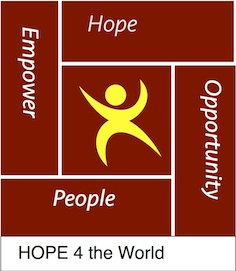 HOPE 4 THE WORLDPlease notify us if you:   want to cancel this declaration   change your name or home address   no longer pay sufficient tax on your income and/or capital gains HOPE 4 the WorldRegistered Charity number: 1120879Company no: 6291331157 Underhill Road, East Dulwich, SE22 0PG